THE TRIPPLE GEM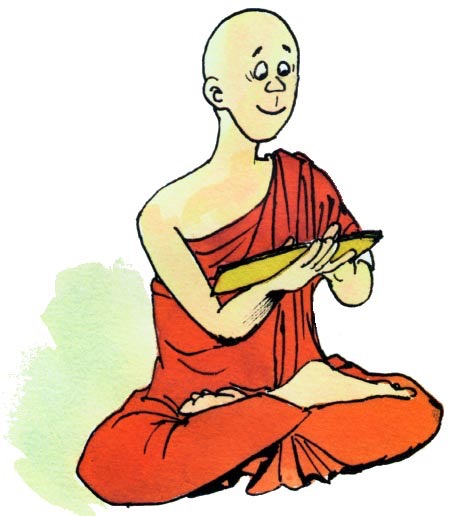 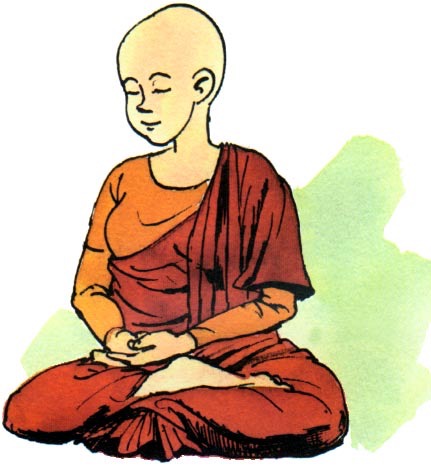 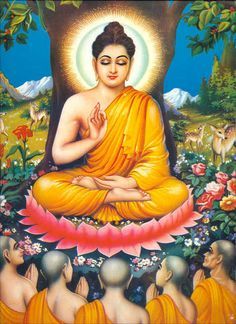 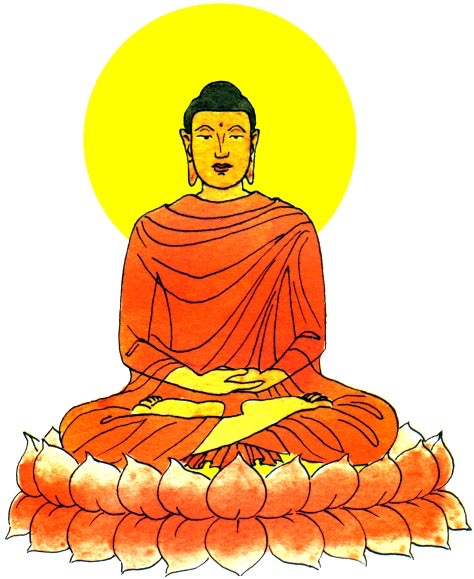 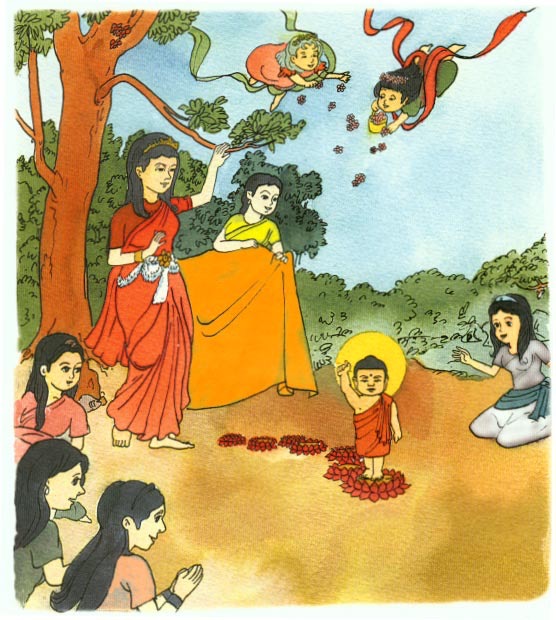 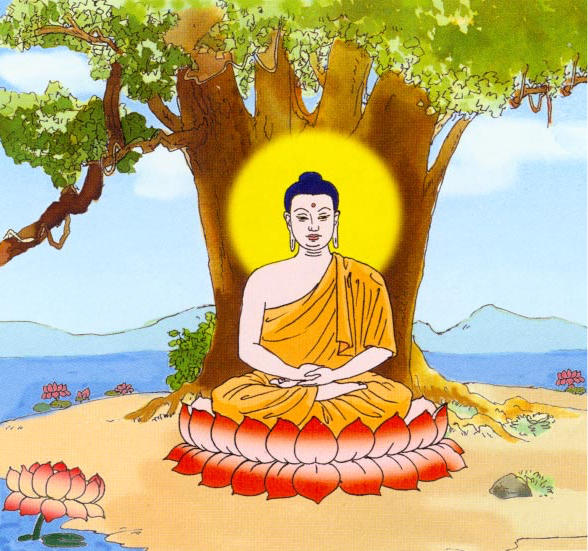 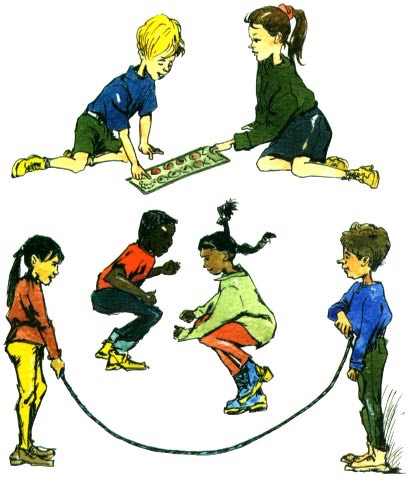 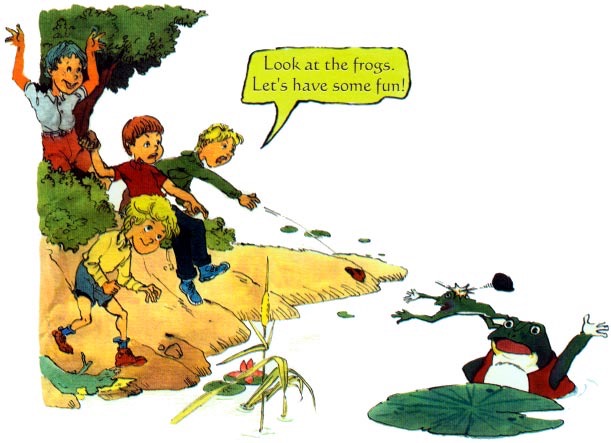 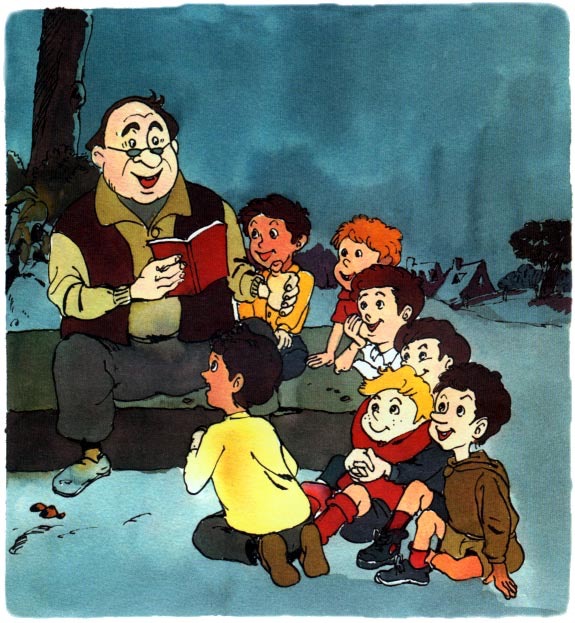 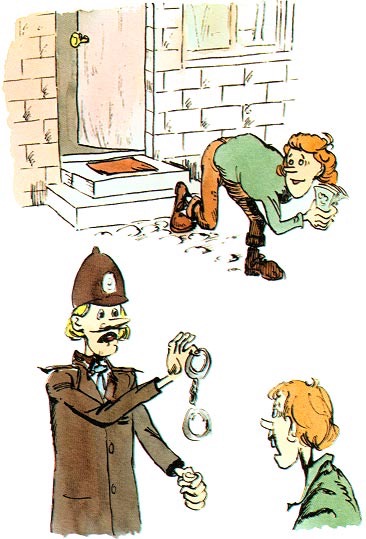 